		1. melléklet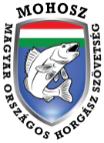 Horgászszervezeti ajánlás„A MOHOSZ hivatalos versenyszervezője” cím elnyerésére beadandó pályázathozMagánszemély, jogi személyadatai:Szervezet/személy neve:………………………………………………………………….Székhelye/lakcíme:…………………………………………………………………………Ajánló horgászszervezet adatai:Horgászszervezet neve:…………………………………………………………………Székhelye:…………………………………………………………………………………..Képviselő (elnök) neve:……………………………………………………………………Alulírott az ajánló horgászszervezet képviseletében nyilatkozom, hogy a nevezett magánszemély, jogi személy több alkalommal szervezett horgászversenyt az általunk kezelt vízterületen.     A versenyszervezését a jövőre nézve támogatjuk.     A MOHOSZ OHSZK által a „A MOHOSZ hivatalos versenyszervezője” cím elnyerése kiírt pályázat feltételeit megismertem, melyek alapján a pályázó részére a cím odaítélését javaslom.………………………(hely)………….(év)……………..(hó)………(nap)………………………………………….aláírás és bélyegző